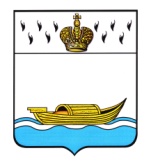                АДМИНИСТРАЦИЯ          Вышневолоцкого городского округа                                                         Распоряжениеот 03.06.2021                                                                                              № 1027-р                                           г. Вышний ВолочекО внесении измененийв состав комиссии по определению мест (площадок) накопления твердых коммунальных отходов на территорииВышневолоцкого городского округа и включению их в реестрВ соответствии с Уставом Вышневолоцкого городского округа Тверской области, постановлением Администрации Вышневолоцкого городского округа от 06.05.2020 № 212 «О создании комиссии по определению мест (площадок) и накопления твердых коммунальных отходов на территории Вышневолоцкого городского округа и включению их в реестр» и в связи с кадровыми изменениями:1. Внести в состав комиссии по определению мест (площадок) и накопления твердых коммунальных отходов на территории Вышневолоцкого городского округа и включению их в реестр (далее – Комиссия), утвержденный распоряжением Администрации Вышневолоцкого городского округа от 07.05.2020 № 598-р «О составе комиссии по определению мест (площадок) накопления твердых коммунальных отходов на территории Вышневолоцкого городского округа и включению их в реестр», следующие изменения:а) исключить из состава Комиссии:Зенченкову Веру Геннадьевну – ведущего специалиста отдела жилищно-коммунального хозяйства и благоустройства Управления жилищно-коммунального хозяйства и благоустройства Администрации Вышневолоцкого городского округа, секретаря комиссии;б) включить в состав Комиссии:Маркину Светлану Сергеевну - главного специалиста отдела жилищно-коммунального хозяйства и благоустройства Управления жилищно-коммунального хозяйства, дорожной деятельности и благоустройства администрации Вышневолоцкого городского округа, секретаря комиссии.Настоящее распоряжение вступает в силу со дня его принятия и подлежит размещению на официальном сайте муниципального образования   Вышневолоцкий городской округ Тверской области в информационно-телекоммуникационной сети «Интернет».Глава Вышневолоцкого городского округа                                      Н.П. Рощина